The second chapter of our Mercy constitutions opens with the reminder that “the tender mercy of our God has given us one another”. The fifth chapter on “Our Way of Living” spells out the implications of this profoundly beautiful truth. It states simply: “In our communities, we try to live in the friendship of Christ’s disciples [Jn 15:15]. To so live calls forth relationships of equality, a real acceptance of ourselves and others, a forgetfulness of anything that does not make love its message.” Living in the friendship of Christ’s disciples is at the heart of religious life. This is not, however, the exclusive preserve of professed religious, but is rather the gospel commission to all Christians. It is the commission at the heart of today’s reading. As we listen to the proclamation of the gospel, we might attend to the repetition of “joy”, the three-fold repetition of “friends” and the nine-fold repetition of “love”. We might attend to the way in which the pronouns I/my/me and you/your function in the passage. We may also notice the reference to “commands” and “commandments”. We tend not to associate commands with friendship and love because those we count as our friends are not usually in the habit of commanding or ordering us to do what they want. We derive little joy from being told what to do. And yet, there is no resiling from the juxtaposition of these terms. God, imaged in the gospel passage as the Father, loves Jesus. Jesus remains or abides in God’s love so deeply that this love flows on to his friends. They are to love one another as Jesus has loved them. This is his commandment or commission to them, and by extension to us. It directs them/us to live for each other and put their lives/our lives on the line for one another. It means being faithful to the teaching of Jesus as he has been faithful to God’s commandments. Remaining in the love of God or of Jesus and doing what God or Jesus commands seem to be one and the same thing. In other words, love is not just an emotion: it is always expressed in action that is in tune with and for the sake of the other. The disciples need no further explanation. Jesus’ whole life and his courage in the face of impending death have shown them what it means to love one another. Living in the friendship of Christ’s disciples is not some abstract goal. Too often we affirm the goodness of our selfless companions on the journey only when we come to lay them to rest. As we approach the end of the Easter season, we might give thanks for the love of our friends and the joy that they bring to our lives. An excerpt by Sr. Veronica  Lawson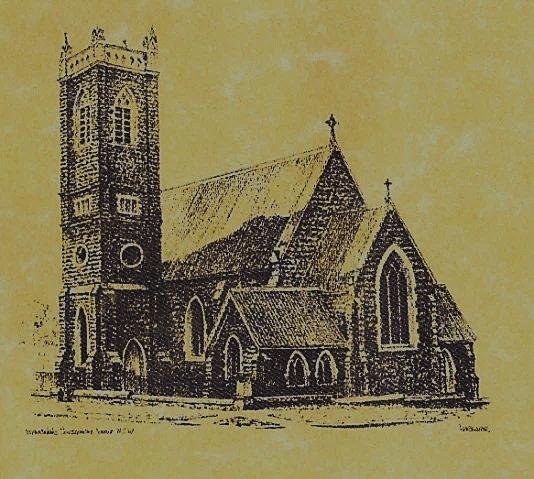 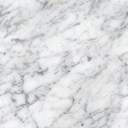 Feast DayWishing all our wonderful dads a Happy In m                                               As long as the world shall last there will be wrongs, and if no man objected  and no man rebelled, those wrongs would last forever   ~Clarence Darrow~                                       Collection amounts for April 20181st: $2617.60    2nd: $2069.05    D/D: $1560.00   Talbingo:$144.00        Easter Dues to date:$615.00 Project Compassion to date:$640.85                           ~PARISH NEWS~                                           Reminder to parishioners the weekly bulletin is available on our Web  page www.cg.org.au/tumut – please remember to log on for weekly roster reminders if in doubt.							           DEBUTANTE BALL we congratulate and wish the debutantes, partners and families an enjoyable evening this Saturday.	    			                   A SINCERE THANK YOU  to Maureen Norman for her dedication and faithfulness to the music ministry in our cathloic community.  Over the years the music has enriched all our celebrations, Masses, weddings funerals and other special days.  Maureen is not well at present and is in Wagga with her family, she plans to move into a retirement home in Wagga.  Please keep Maureen in your prayers.	                                                                                   BAPTISM  we welcome into our communiity this weekend Violet Eva Power daughter of Robert and Hayley.  We pray for all baptism families.                                        CATHOLIC VOICE  May issue will be  available next week for your collection.          PROJECT COMPASSION BOXES  please return your box.  		                 ST. VINCENT DE PAUL VOLUNTEERS   the centre is looking for new volunteers who can assist in the shop -  if you are interested - please call in and speak to the Manager.   							 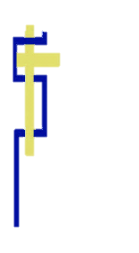 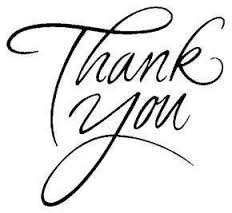 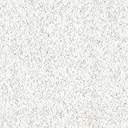                 ~ GOSPEL REFLECTION ~T  THIS WEEK     Saturday & Sunday  5th & 6th May    T  THIS WEEK     Saturday & Sunday  5th & 6th May    T  THIS WEEK     Saturday & Sunday  5th & 6th May    T  THIS WEEK     Saturday & Sunday  5th & 6th May    MinistrySaturday Vigil 6pm              Sunday 10am              Sunday 10amAcolyte               Barry Madigan                Sue Bulger                Sue BulgerReader                  Claire Cole             Trish Matthews             Trish Matthews  Commentator                  Liz Boxall              Anne Huebner                 Anne Huebner     Children’s Liturgy                    ----------             Caitlin Larter              Caitlin Larter Musicians           Patricia & Monica               Anna Quinn              Anna QuinnAltar ServersAbby Crampton & Olivia DeanJude Moreno & Hunter StylesJude Moreno & Hunter StylesChurch Care________________________LINEN                   Bev Piper------------------------------------------------------------------------------------------------------------------NEXT WEEK    Saturday & Sunday  12th & 13th May    NEXT WEEK    Saturday & Sunday  12th & 13th May    NEXT WEEK    Saturday & Sunday  12th & 13th May    NEXT WEEK    Saturday & Sunday  12th & 13th May    MinistryVigil 6pmVigil 6pm10amAcolyte                Anita Mason                Anita Mason            Trish MatthewsReader               Patricia Wilks               Patricia Wilks              Kirsty BeavanCommentator               Cathy Purcell               Cathy Purcell                John PowerChildren’s Liturgy                    ----------                    ----------             Pat SpannagleMusicians                Anna Quinn                Anna Quinn          Patricia  & MonicaAltar ServersAnnabelle Sturgess & Genevieve Mason-ElliottAnnabelle Sturgess & Genevieve Mason-Elliott  Gabbi & Maggi DalisayChurch CareGroup 3:  Yvonne, Lee Mary, Colleen & Kath  Group 3:  Yvonne, Lee Mary, Colleen & Kath  Group 3:  Yvonne, Lee Mary, Colleen & Kath  